Basic DetailsReporting StructureSee organisation chartMain PurposeSpecific Accountabilities and Performance StandardsJob Description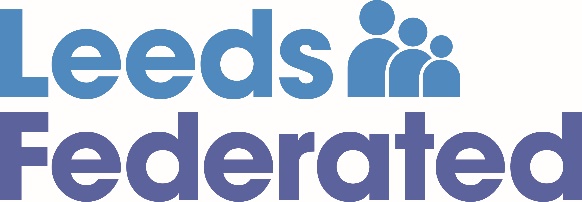 Job Title:Location:Salary:Responsible To: Neighbourhood Coordinator (20 hours per week – Must include Mondays) Leeds Area ManagerTo support the Housing team and Lettings Supervisor with the Community Based approach, ensuring effective housing management operations. The Neighbourhood Coordinator will assist in the management of empty homes when needed. To adopt a community based approach by delivering services based on the strengths and needs identified by our customers.  This may include:Tenancy management, maintenance requests and accessing support servicesMeeting with customers in the neighbourhoodsCarrying out estate inspectionsAttending weekly meetings with surveyors and contractorsMonitoring existing services and gathering feedback in order to identify areas of improvementTo ensure we provide a customer focussed service to all our customers by ensuring they are treated with courtesy and respect, their needs are understood and that these inform our approach to working with them, and by empowering customers to influence their own positive outcomes. Key AccountabilitiesPerformance Standards1Customer and colleague SupportProvide assistance and guidance to customers on housing-related matters, including tenancy management, maintenance requests, and accessing support servicesSupport Neighbourhood Officers in their duties, providing additional resources and assistance where needed, and stepping in during their absence to ensure continuity of service delivery. This may include carrying out Estate inspections and meeting customers in the neighbourhoods. Take a lead in managing properties in the absence of the Lettings Supervisor. This may include, ending tenancies on the housing system, advertising homes in line with requirements, attending weekly meetings with surveyors and contractors, and updating the system promptly.2Customer Engagement & Stakeholder CollaborationWorking alongside Customer Engagement colleagues, actively engage with customers, community groups and stakeholders to identify needs, concerns and opportunities for collaborationCollaborate with internal teams, external partners, and stakeholders to leverage resources, share information and coordinate efforts to address community needs and achieve shared objectives.Meet with surveyors and contractors3Data ManagementMaintain accurate records and documentation related to community based approach and support Neighbourhood officers with any administrative support on pulling together Neighbourhood plans for each neighbourhood. Monitor and evaluate the effectiveness of community-based approach and existing services, gathering feedback and data to identify areas for improvement and inform future planning and decision-making.Ensure all policies/procedures and protocols are followed correctly4Continuous ImprovementMonitor and evaluate the effectiveness of community-based approach and existing services, gathering feedback and data to identify areas for improvement and inform future planning and decision-making.Identify good practice and highlight areas for improvementHighlight successes to customers, staff, and stakeholders using the various media available including external publications5Corporate RoleConsistently meet the organisation’s values in your day to day workWork within the organisation’s Health and Safety policies and procedures taking personal responsibility for your own wellbeingWork within the VfM policy giving consideration to efficiency, effectiveness, and economyProvide and maintain excellent standards of customer care in accordance with the organisation’s Equality and Diversity policyTake responsibility for own learning and development and actively participate in identified training and engage with the performance management systemCommunicate effectively and work productively with all staffCarry out a regular check of the website and intranet particularly in relation to your own areas of the business. Take responsibility for making sure that information logged is up to date and relevantMaintain high standards of data quality and integrity in line with policies and best practiceEnsure compliance with GDPR and other relevant legislation in undertaking caseworkWork within the Risk Management Framework Policy ensuring that you are aware of, and support the operation of internal controls relevant to your area of responsibility. No job description can be entirely comprehensive, and the job holder will be expected to carry out such other duties as may be required from time to time and are broadly consistent with the job description and position of the post within the organisationLeeds Federated Housing AssociationPerson SpecificationLeeds Federated Housing AssociationPerson SpecificationLeeds Federated Housing AssociationPerson SpecificationNeighbourhood CoordinatorNeighbourhood CoordinatorNeighbourhood CoordinatorNeighbourhood CoordinatorNeighbourhood CoordinatorNeighbourhood CoordinatorNeighbourhood CoordinatorNeighbourhood CoordinatorAttributesAttributesDescriptionDescriptionDescriptionESSENTIALDESIRABLEDESIRABLEKnowledge and ExperienceKnowledge and ExperienceExperience of working in a housing sector role, meeting the requirements of a diverse range of customersExperience of working in a housing sector role, meeting the requirements of a diverse range of customersExperience of working in a housing sector role, meeting the requirements of a diverse range of customersüKnowledge and ExperienceKnowledge and ExperienceExperience of providing housing management and/or care and support servicesExperience of providing housing management and/or care and support servicesExperience of providing housing management and/or care and support servicesüKnowledge and ExperienceKnowledge and ExperienceExperience of carrying out administrative tasks to a high level of accuracy and qualityExperience of carrying out administrative tasks to a high level of accuracy and qualityExperience of carrying out administrative tasks to a high level of accuracy and qualityüKnowledge and ExperienceKnowledge and ExperienceExperience of collaborative workingExperience of collaborative workingExperience of collaborative workingüSkills and AbilitiesSkills and AbilitiesSkills and AbilitiesAble to build and maintain positive working relationships internally and externallyAble to build and maintain positive working relationships internally and externallyüSkills and AbilitiesSkills and AbilitiesSkills and AbilitiesAble to ensure that our housing management system is kept up to date Able to ensure that our housing management system is kept up to date üSkills and AbilitiesSkills and AbilitiesSkills and AbilitiesAble to meet individual and job specific targets set by managerAble to meet individual and job specific targets set by managerüSkills and AbilitiesSkills and AbilitiesSkills and AbilitiesAble to build and maintain positive working relationships with customers and colleaguesAble to build and maintain positive working relationships with customers and colleaguesüSkills and AbilitiesSkills and AbilitiesSkills and AbilitiesAble to use data to diagnose business performance issuesAble to use data to diagnose business performance issuesüSkills and AbilitiesSkills and AbilitiesSkills and AbilitiesAbility to recognised where changes are needed in administrative processes and procedure to provide an efficient and effective serviceAbility to recognised where changes are needed in administrative processes and procedure to provide an efficient and effective serviceüSkills and AbilitiesSkills and AbilitiesSkills and AbilitiesAble to make reasoned decisions within policy constraints and work independently without requiring a high level of supervisionAble to make reasoned decisions within policy constraints and work independently without requiring a high level of supervisionüSkills and AbilitiesSkills and AbilitiesSkills and AbilitiesAble to work flexible as required to meet the requirements of the roleAble to work flexible as required to meet the requirements of the roleüQualificationsQualificationsGCSE or equivalent level of educationGCSE or equivalent level of educationGCSE or equivalent level of educationüOtherOtherHolder of a valid driving licence and have a vehicle available for business use (where identified as a specific requirement) Holder of a valid driving licence and have a vehicle available for business use (where identified as a specific requirement) Holder of a valid driving licence and have a vehicle available for business use (where identified as a specific requirement) üOtherOtherAble to travel and work from various locations as required Able to travel and work from various locations as required Able to travel and work from various locations as required ü